Вызов экстренной помощи по телефону01 — единая спасательная служба МЧС России (пожарная охрана)02 — милиция03 — скорая помощь04 — аварийная газовая служба112 — экстренная служба 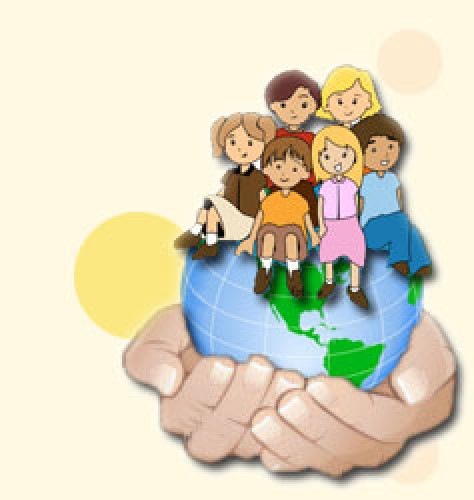 Надо помнить, что беседа с оператором экстренной службы проходит по определенным правилам: сообщи кратко:-  Причину вызова.- Фамилию, имя, телефон и адрес.- Не вешай трубку до конца разговора!!!